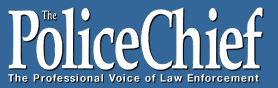 The official publication of the International Association of Chiefs of Police.
The online version of the Police Chief Magazine is possible through a grant from the IACP Foundation. To learn more about the IACP Foundation, click here.

All contents Copyright © 2003 - 2013 International Association of Chiefs of Police. All Rights Reserved.
Copyright and Trademark Notice | Member and Non-Member Supplied Information | Links Policy

515 North Washington St., Alexandria, VA USA 22314 phone: 703.836.6767 or 1.800.THE IACP fax: 703.836.4543
Created by Matrix Group International, Inc.®